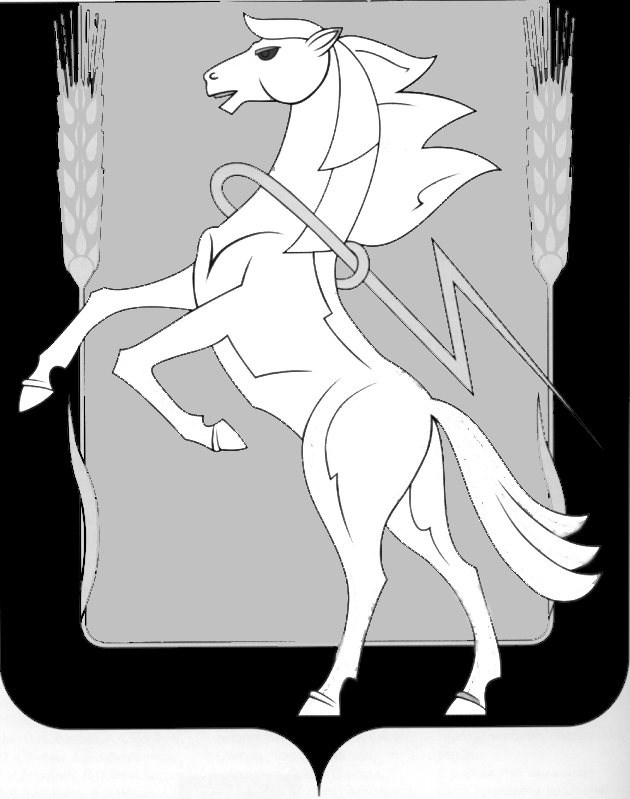 СОБРАНИЕ ДЕПУТАТОВ СОСНОВСКОГО МУНИЦИПАЛЬНОГО РАЙОНАЧЕТВЕРТОГО СОЗЫВАРЕШЕНИЕ от 17.12.2014 года № 914	В соответствии с Бюджетным кодексом Российской Федерации, Федеральным законом от 06.10.2003 года № 131-ФЗ «Об общих принципах организации местного самоуправления в Российской Федерации», Уставом Сосновского муниципального района, Положением «О бюджетном процессе в Сосновском муниципальном районе», Собрание депутатов Сосновского муниципального района  четвертого созыва РЕШАЕТ:Принять бюджет Сосновского муниципального района на 2015 год и на плановый период 2016 и 2017 годов.Статья 1. 	Основные характеристики бюджета муниципального района на 2015 год и на плановый период 2016 и 2017 годов1. Утвердить основные характеристики бюджета Сосновского муниципального района на 2015  год:1) прогнозируемый общий объем доходов районного бюджета в сумме                      1 353 530,54 тыс. рублей, в том числе безвозмездные поступления от других бюджетов бюджетной системы Российской Федерации в сумме 831 875,2 тыс. рублей;2) общий объем расходов бюджета муниципального района в сумме                     1  358 879,54 тыс. рублей;3) объем дефицита бюджета муниципального района в сумме 5 349,0 тыс. рублей.2. Утвердить основные характеристики бюджета муниципального района на плановый период 2016  и 2017 годов:1) прогнозируемый общий объем доходов бюджета муниципального района на     2016 год в сумме 1 409 494,03 тыс. рублей, в том числе безвозмездные поступления от других бюджетов бюджетной системы Российской Федерации в сумме                     857 161,3 тыс. рублей, и на 2017 год в сумме 1 250 784,98 тыс. рублей, в том числе безвозмездные поступления от других бюджетов бюджетной системы Российской Федерации в сумме  831 633,0тыс.рублей;2) общий объем расходов бюджета муниципального района на 2016 год в сумме 1 414 526,03 тыс. рублей, в том числе условно утвержденные расходы в сумме                     16 672,43 тыс. рублей, и на 2017 год в сумме 1 254 611,98 тыс. рублей, в том числе условно утвержденные расходы в сумме 21 994,98 тыс. рублей;3) дефицит бюджета муниципального района на 2016 год в сумме                                 5 032,0 тыс. рублей и на 2017 год в сумме 3 827,0тыс. рублей.Статья 2.	Особенности использования средств, получаемых муниципальными учреждениямиУстановить, что остатки средств муниципальных бюджетных учреждений, на счетах, открытых в отделе казначейского исполнения бюджета финансового отдела могут использоваться в качестве источника покрытия временных кассовых разрывов, возникающих при исполнении бюджета  муниципального района, с их возвратом до         31 декабря текущего года науказанный счет в порядке, установленном финансовым отделом.Статья 3.	Нормативы распределения доходов между бюджетом муниципального района и бюджетами сельских поселений на       2015 год и на плановый период 2016 и 2017годов1. Утвердить нормативы распределения доходов между бюджетом муниципального района  и  бюджетами сельских поселений на 2015 год и на плановый период 2016 и     2017 годов согласно приложению № 1.2.  Установить, что в бюджет Сосновского муниципального района до разграничения государственной собственности на землю поступают в 2015 году и плановом  периоде 2016 и 2017 годов: доходы от передачи в аренду земельных участков, государственная собственность на которые не разграничена и которые расположены в границах поселений, а также средства от продажи права на заключение договоров аренды указанных земельных участков - по нормативу 100 процентов в бюджет муниципального района; доходы от продажи земельных участков, государственная собственность на которые не разграничена и которые расположены в границах поселений, - по нормативу                100 процентов в бюджет муниципального района.Статья 4. 	Главные администраторы доходов бюджета муниципального района и источников финансирования дефицита бюджета муниципального района1. Утвердить перечень главных администраторов доходов бюджета муниципального района согласно приложению № 2.2. Утвердить перечень главных администраторов источников финансирования дефицита бюджета  муниципального  района согласно приложению № 3.Статья 5. 	Условия реструктуризации и списания задолженности по обязательствам перед бюджетом муниципального района                    в 2015 годуРеструктуризация кредиторской задолженности юридических лиц перед бюджетом муниципального  района по налогам и сборам, пеням и штрафам, а также списание пеней и штрафов в случае досрочного погашения реструктурированной задолженности по налогам и сборам проводятся в порядке, установленном администрацией Сосновского муниципального района, только при условии принятия решения о реструктуризации кредиторской задолженности соответствующих юридических лиц по налогам и сборам, а также задолженности по начисленным пеням и штрафам перед федеральным и областным бюджетами.Статья 6. 	Бюджетные ассигнования на 2015 год и на плановый период 2016 и 2017 годов1. Утвердить общий объем бюджетных ассигнований на исполнение публичных нормативных обязательств на 2015 год в сумме 238 002,9 тыс. рублей, на 2016 год в сумме 246 154,5 тыс. рублей и на 2017 год в сумме 253 407,4 тыс. рублей. 2. Утвердить:1) распределение бюджетных ассигнований по разделам, подразделам, целевым статьям и группам видов расходов классификации расходов бюджетов бюджетной системы Российской Федерации (далее – классификация расходов бюджетов) на 2015 год согласно приложению № 4, на плановый период 2016 и 2017 годов согласно приложению № 9;2) ведомственную структуру расходов бюджета муниципального района на  2015 год согласно приложению № 5, на плановый период 2016 и 2017 годов согласно приложению № 10.Статья 7. 	Особенности исполнения бюджета муниципального района                в   2015 году1. Установить, что в соответствии со статьей 37 решения Собрания депутатов Сосновского муниципального района «О бюджетном процессе в Сосновском муниципальном районе» основанием для внесения в 2015 году изменений в показатели сводной бюджетной росписи бюджета муниципального района является распределение зарезервированных  в составе утвержденных  статьей 6 настоящего решения:1) бюджетных ассигнований на исполнение судебных решений по искам к Сосновскому муниципальному району, удовлетворяемых за счет казны Сосновского муниципального района, предусмотренных по подразделу «Другие общегосударственные вопросы» раздела «Общегосударственные вопросы» классификации расходов бюджетов;2) средств на обеспечение выполнения социальных обязательств, предусмотренных по разделу «Социальное обеспечение населения» раздела «Социальная политика» - Главой района.2. Установить в соответствии состатьей 37 решения Собрания депутатов Сосновского муниципального района «О бюджетном процессе в Сосновском муниципальном районе» следующие основания для внесения в 2015 году изменений в показатели сводной бюджетной росписи бюджета, связанные с особенностями исполнения бюджета муниципального района и (или) перераспределения бюджетных ассигнований между главными распорядителями средств бюджета муниципального района:1) изменение бюджетной классификации Российской Федерации, в том числе для отражения межбюджетных трансфертов из федерального и областного бюджетов;2) перераспределение Главой района бюджетных ассигнований, предусмотренных по разделам «Общегосударственные вопросы», «Национальная безопасность и правоохранительная деятельность», «Национальная экономика», «Жилищно-коммунальное хозяйство», «Образование», «Культура и кинематография», «Здравоохранение», «Социальная политика», «Физическая культура и спорт», «Средства массовой информации» между кодами классификации расходов бюджетов;3) принятие Администрацией Сосновского муниципального района решений об утверждении муниципальных программ, а также о внесении изменений в муниципальные программы;4) принятие Главой района  решения о перераспределении бюджетных ассигнований на поддержку мер по обеспечению сбалансированности бюджетов сельских поселений на предоставление субсидий бюджетам сельских поселений и увеличение расходов бюджета по разделам классификации расходов бюджетов, предусмотренным структурой расходов бюджета муниципального района, в пределах указанных ассигнований;5) поступление в доход бюджета муниципального района средств, полученных муниципальными казенными учреждениями в качестве добровольных пожертвований;6) поступление в доход бюджета муниципального района средств, полученных муниципальными казенными учреждениями в качестве возмещения ущерба при возникновении страховых случаев;7) издание приказа Министерства финансов Челябинской области о сокращении предоставления межбюджетных трансфертов  из областного бюджета местным бюджетам в случаях, установленных законодательством Российской Федерации.3. Установить, что доведение лимитов бюджетных обязательств на 2015 год и финансирование расходов в 2015 году осуществляется с учетом их следующей приоритетности:1) оплата труда и начисления на выплаты по оплате труда (за исключением оплаты труда и начислений на оплату труда работников органов местного самоуправления Сосновского муниципального района);2) исполнение публичных нормативных обязательств;3) приобретение продуктов питания и оплата услуг по организации питания;4) ликвидация последствий чрезвычайных ситуаций;5) предоставление мер социальной поддержки отдельным категориям граждан;6) оплата коммунальных услуг и услуг связи, арендной платы за пользование помещениями, арендуемыми муниципальными казенными учреждениями;7) уплата муниципальными казенными учреждениями налогов и сборов в бюджеты бюджетной системы Российской Федерации;Доведение лимитов бюджетных обязательств на 2015 год на предоставление субсидий муниципальным бюджетным учреждениям на финансовое обеспечение на выполнение муниципального задания на оказание муниципальных услуг (выполнение работ) осуществляется ежеквартально в размере одной четвертой годового объема указанных субсидий.Доведение лимитов бюджетных обязательств на 2015 год на оплату труда и начисления на оплату труда работников органов местного самоуправления Сосновского муниципального района осуществляется ежеквартально в размере одной четвертой годового объема.Доведение лимитов бюджетных обязательств на 2015 год осуществляется в соответствии с распоряжениями администрации Сосновского муниципального района:на предоставление дотаций  бюджетам сельских поселений, в составе которых содержатся расходы на оплату труда и начисления на оплату труда, свыше одной двенадцатой годового объема указанных дотаций  бюджетам сельских поселений в месяц; на предоставление субсидий муниципальным бюджетным учреждениям на финансовое обеспечение выполнения ими муниципальных заданий свыше одной двенадцатой годового объема указанных субсидий в месяц и на иные цели;на оплату труда и начисления на оплату труда работников органов местного самоуправления Сосновского муниципального района свыше одной двенадцатой годового объема указанных расходов;по иным направлениям расходов, не указанным в пунктах 1–7 настоящей части.В случае доведения лимитов бюджетных обязательств распоряжениями администрации Сосновского муниципального района свыше одной четвертой годового объема бюджетных ассигнований доведение ежеквартальных лимитов бюджетных обязательств осуществляется без учета доведенных лимитов бюджетных обязательств распоряжениями администрации Сосновского муниципального района. При этом общий объем доведенных лимитов бюджетных обязательств не должен превышать годовой объем бюджетных ассигнований.В случае увеличения в течение финансового года объема бюджетных ассигнований доведение лимитов бюджетных обязательств по дополнительно выделенным бюджетным ассигнованиям осуществляется в каждом последующем квартале равными долями.4. Установить, что не использованные по состоянию на 1 января 2015 года остатки межбюджетных трансфертов, предоставленных из областного бюджета в форме субвенций, субсидий и иных межбюджетных трансфертов, имеющих целевое назначение, подлежат возврату в областной бюджет в течение первых пятнадцати рабочих дней      2015 года.5. Установить, что средства бюджета Сосновского муниципального района для финансирования государственных полномочий переданных органам местного самоуправления, сверх сумм, поступающих из бюджета Челябинской области в виде субвенций, могут использоваться в пределах средств, предусмотренных настоящим решением.6. Установить, что в ходе исполнения настоящего решения в случае изменения функций главных администраторов доходов бюджета Сосновского муниципального района и (или) главных администраторов источников финансирования дефицита бюджета Сосновского муниципального района, а также в случае изменений кодов и (или) наименований кодов бюджетной классификации, финансовый отдел администрации Сосновского муниципального района вправе вносить соответствующие изменения в сводную бюджетную роспись и параметры кассового плана с последующим внесением изменений в настоящее решение.Статья 8.    Приоритетные направления благотворительной деятельности в Сосновском муниципальном районеУстановить, что приоритетным направлением благотворительной деятельности в Сосновском муниципальном районе в 2015 году является оказание материальной помощи малоимущим, многодетным и неполным семьям, семьям с детьми-инвалидами, неработающим пенсионерам и инвалидам, имеющим доход ниже величины прожиточного минимума.Статья 9. 	Субсидии юридическим лицам (за исключением субсидий муниципальным бюджетным учреждениям), индивидуальным предпринимателям, физическим лицам – производителям товаров, работ, услуг.Субсидии юридическим лицам (за исключением субсидий муниципальным бюджетным учреждениям), индивидуальным предпринимателям, физическим лицам – производителям товаров, работ, услуг предоставляются в случаях, установленных настоящим решением, если возможность их предоставления предусмотрена в структуре расходов бюджета района, в иных нормативных правовых актах района, муниципальных программах и в порядке, установленном Администрацией  Сосновского муниципального района.Статья 10. 	Особенности установления отдельных расходных обязательств Сосновского муниципального района и использования бюджетных ассигнованийУстановить, что финансирование расходов на мероприятия, предусмотренные в составе разделов «Образование», «Культура и кинематография», «Социальная политика», «Физическая культура и спорт» (без учета мероприятий, предусмотренных муниципальными программами) классификации расходов бюджетов, осуществляется в соответствии с перечнем, утверждаемым Администрацией Сосновского муниципального района.Статья 11. 	Программы внутренних и   внешних заимствований 1. Утвердить программу муниципальных внутренних и внешних заимствований на 2015 год согласно приложению № 6 и программу муниципальных внутренних и внешних заимствований на плановый период  2016 и 2017  годов согласно приложению № 11.Статья 12. 	Верхний предел муниципального  внутреннего  долгаУстановить верхний предел муниципального внутреннего долга:- на 1 января 2016 года в сумме 150 000,0 тыс. рублей, в том числе предельный объем обязательств по муниципальным гарантиям в сумме 0,0 тыс. рублей;- на 1 января 2017 года в сумме 200 000,0 тыс. рублей, в том числе предельный объем обязательств по муниципальным гарантиям в сумме 0,0 тыс. рублей;- на 1 января 2018 года в сумме 200 000,0 тыс. рублей, в том числе предельный объем обязательств по муниципальным гарантиям в сумме 0,0 тыс. рублей.Статья 13. 	Источники внутреннего финансирования дефицита бюджета муниципального района на 2015 год и на плановый период 2016 и 2017годовУтвердить источники внутреннего финансирования дефицита бюджета муниципального района на 2015 год согласно приложению №7 и на плановый период 2016 и 2017 годов согласно приложению № 12.Статья 14.	Межбюджетные трансферты, предоставляемые  бюджету Сосновского муниципального района из других бюджетов бюджетной системы Российской Федерации 1. Учесть в бюджете Сосновского муниципального района в соответствии с Законом Челябинской области «Об областном бюджете на 2015 год и на плановый период 2016 и 2017 годов»:1) субсидии, выделенные из областного бюджета на 2015 год в сумме                           8 995,9 тыс. рублей, на 2016 год в сумме 8 995,9 тыс. рублей, на 2017 год в сумме                          8 995,9 тыс. рублей;2) субвенции, выделенные из областного бюджета на 2015 год, в сумме                    796 080,3 тыс. рублей, на 2016 год в сумме 809 728,4 тыс. рублей, на 2017 год в сумме              822 280,1 тыс. рублей.3) дотации, выделенные из областного бюджета на 2015 год, в сумме                          26 442,0 тыс. рублей, на 2016 год в сумме 38 080,0 тыс. рублей, на 2017 год в сумме                  0,0 тыс. рублей.4) иные межбюджетные трансферты, выделенные из областного бюджета на          2015 год, в сумме  22,0 тыс. рублей, на 2016 год в сумме 22,0 тыс. рублей, на 2017 год в сумме 22,0 тыс. рублей.2. Учесть в бюджете Сосновского муниципального района иные межбюджетные трансферты, выделенные из бюджетов сельских поселений в соответствии с заключенными соглашениями о предоставлении межбюджетных трансфертов на осуществление части полномочий по решению вопросов местного значения в сумме    335,0 тыс. рублей.Статья 15. 	Межбюджетные трансферты, предоставляемые бюджетам сельских поселений из бюджета Сосновского муниципального районаУтвердить общий объем межбюджетных трансфертов, предоставляемых бюджетам сельских поселений из бюджета муниципального района  в 2015 году в сумме 84 926,08 тыс. рублей, в 2016 году в сумме 91 447,04 тыс. рублей, в 2017 году в сумме           38 070,66 тыс. рублей, в том числе:1) межбюджетные трансферты бюджетам сельских поселений  общего характера в 2015 году в сумме 25 597,0 тыс. рублей, в 2016 году в сумме 28 037,0 тыс. рублей, в 2017 году в сумме  15 537,0 тыс. рублей;2) иные межбюджетные трансферты на осуществление части полномочий, переданных на основании соглашений, заключенных администрацией Сосновского муниципального района и сельских поселений в соответствии с частью 4 статьи 15 Федерального закона «Об общих принципах организации местного самоуправления в Российской Федерации» в 2015 году в сумме 35 967,38 тыс. рублей, в 2016 году в сумме 40 601,66 тыс. рублей, в 2017 году в сумме  22 533,66 тыс. рублей;3) нераспределенный резерв зарезервированных  в составе утвержденных  статьей 6 настоящего решения бюджетных ассигнований в 2015 году в сумме 23 361,7 тыс. рублей, в 2016 году в сумме 22 808,38 тыс. рублей, в 2017 году в сумме   0,00 тыс. рублей.Утвердить распределение межбюджетных трансфертов бюджетам сельских поселений на 2015 год согласно приложению № 8 (таблица 1 «Распределение дотации бюджетам поселений на выравнивание бюджетной обеспеченности на 2015 год»,     таблица 2 «Распределение субвенции  на осуществление первичного воинского учета на территории, где отсутствуют военные комиссариаты на 2015 год», таблица 3 «Распределение иных межбюджетных трансфертов на осуществление части полномочий  по решению вопросов местного значения на 2015 год»)  и  на плановый период 2016 и 2017 годов согласно приложению № 13 (таблица 1 «Распределение дотации бюджетам поселений на выравнивание бюджетной обеспеченности на плановый период 2016 и 2017 годов», таблица 2 «Распределение субвенции  на осуществление первичного воинского учета на территории, где отсутствуют военные комиссариаты на 2016 и 2017 годы», таблица 3 «Распределение иных межбюджетных трансфертов на осуществление части полномочий  по решению вопросов местного значения на плановый период 2016 и 2017 годов»).Установить критерий выравнивания расчетной бюджетной обеспеченности сельских поселений  для расчета объема средств, необходимого для доведения уровня бюджетной обеспеченности  сельских поселений до уровня бюджетной обеспеченности, установленного в качестве критерия выравнивания бюджетной обеспеченности сельских поселений  на 2015 год  равный  1,  на 2016 год  равный  1, на 2017 год  равный  1.3. Установить, что в случае заключения администрацией Сосновского муниципального района и сельских поселений соглашений о передаче осуществления части своих полномочий в соответствии с частью 4 статьи 15 Федерального закона «Об общих принципах организации местного самоуправления в Российской Федерации» межбюджетные трансферты, переданные из областного бюджета в бюджет Сосновского муниципального района, могут направляться из бюджета Сосновского  муниципального района на предоставление межбюджетных трансфертов бюджетам сельских поселений в соответствии с заключенными соглашениями либо на непосредственное осуществление расходов, направляемых на решение вопросов местного значения сельских поселений.4. Установить, что органы местного самоуправления Сосновского муниципального района вправе направлять межбюджетные трансферты из областного бюджета на оказание финансовой помощи бюджетам сельских поселений по расходам, направляемым на решение вопросов местного значения сельских поселений.5. Установить, что в 2015 году Администрация Сосновского муниципального района вправе осуществлять финансирование расходов для осуществления переданных государственных полномочий за счет средств бюджета муниципального района, в пределах имеющегося на счете остатка средств районного бюджета до поступления в бюджет муниципального района межбюджетных трансфертов, предоставляемых из бюджета Челябинской области в целях финансового обеспечения осуществления переданных государственных полномочий, с последующим восстановлением произведенных кассовых расходов бюджета муниципального района из средств бюджета Челябинской области.Статья 16. 	Вступление в силу настоящего решения Настоящее решение вступает в силу с 01 января 2015 годаНаправить настоящее решение Главе Сосновского муниципального района для подписания и опубликования.Опубликовать настоящее решение в газете «Сосновская Нива».Глава Сосновского                                                      Председатель Собраниямуниципального района                                             депутатов Сосновского                                                                                      муниципального района  ____________В.П. Котов                                           _____________Г.М. ШихалеваО бюджете Сосновского муниципального района на 2015 год и на плановый период 2016 и 2017годов 